				      		          AGENDA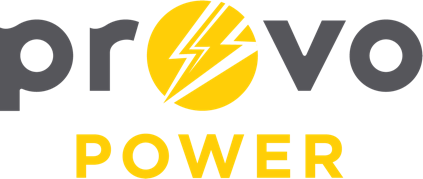 		ENERGY BOARD MEETINGPROVO POWER251 W 800 NMonday, February 5, 20244:00 P.M.Welcome & Introductions – Vice-Chair Cheryl TaylorReview & Approval of Minutes – January 8, 2024Public Meeting Training – Matt GriffithsFinancial Report – Charlie LittleKPI Report – Charlie LittleCIP Budget FY24 Review – Tad SmallcombManager Report – Travis BallCalendar & Scheduling Next Board Meeting: March 4, 2024A copy of the agenda was posted in the Civic Center, and the Provo City Library, on February 1, 2024, and also delivered to the Mayor,City Council Members, required news media, and adjacent cities incompliance with the Utah Code 52-4-202